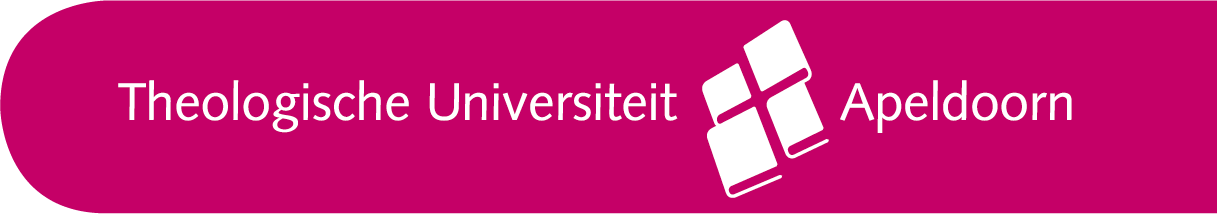 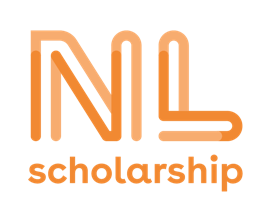 Aanvraagformulier NL ScholarshipHet NL Scholarship (voorheen Holland Scholarship) is een beurs van het ministerie van Onderwijs, Cultuur en Wetenschap én Nederlandse hogescholen en universiteiten. De beurs is voor studenten die willen studeren, stage lopen of een onderzoek doen buiten de Europese Economische Ruimte (EER). De EER bestaat uit de EU, Liechtenstein, IJsland en Noorwegen.

Wil je in aanmerking komen voor deze beurs? Vul dan dit aanvraagformulier in en lever het uiterlijk 1 februari 2024 in op het secretariaat!

Let op: er gelden de volgende selectiecriteria:Je volgt een voltijd opleiding aan de Theologische Universiteit Apeldoorn.Je gaat voor minimaal zeven weken en 10 EC naar het buitenland.Je studie, stage of onderzoek vindt plaats in een land buiten de EER. Omdat het ministerie van OC&W voor TUA-studenten slechts één beurs per jaar beschikbaar stelt, zal door de TUA ook gekeken worden naar Het gemiddelde van de studieresultaten Je studietempoDe samenhang van het beoogde programma in het buitenland en het programma aan de TUA.NaamStudiefaseWaar wil je heen? Hoe lang verwacht je in het buitenland te zijn?Wat wil je precies gaan doen en om hoeveel EC gaat het?Geef in het kort je motivatie weer voor het beoogde programma en waarom je een deel van je studie in het buitenland wilt doen. 